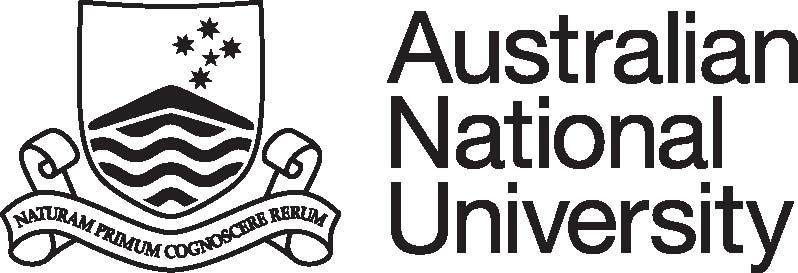 Position DescriptionCollege/Division:ANU College of Business and EconomicsFaculty/School/Centre: Research School of Accounting (RSA)Department/Unit: Position Title: Lecturer (Level B) Classification:Level BPosition No:TBCResponsible to:Director, Research School of AccountingNumber of positions that report to this role:0Delegation(s) Assigned:NilPURPOSE STATEMENT:RSA is responsible for undergraduate and postgraduate education in accounting. The School promotes excellence in research and research training. Academics in the School deliver high quality teaching and conduct research leading to publications in premier international journals.A Level B Academic (Teaching and Research) is expected to contribute to the teaching effort of the institution and to carry out activities to maintain and develop his/her scholarly, research and/or professional activities relevant to the profession or discipline.KEY ACCOUNTABILITY AREAS:Position Dimension & Relationships: The appointment will undertake a significant role in conducting research of international standing. The position requires active independent contribution to undergraduate and graduate teaching, and providing assistance in the supervision of research students.  The appointment is expected to contribute to the intellectual life of the School through seminar and other research activities.The College has identified the values and behaviours that we stand for, as a College. Our values of Excellence, Robustness, Respect, Collegiality and Unity represent what we as a collective care about. We refer to them to guide our behaviours to help ensure that we are treating one another well and are working together in the most effective way possible. Our Values and Behaviours are available here https://www.cbe.anu.edu.au/about/our-values-behaviours/ Role Statement:Specific duties required of a level B Academic (Lecturer) may include:Under the broad direction of the Research School Director:Undertake research with a view to publishing original and innovative results though the top internationally refereed journals in relevant disciplines, to present research at academic seminars and national and international conferences, and collaborate with other academic staff both within and outside of the University.Contribute to teaching at undergraduate and postgraduate levels as required. Teaching duties include, but are not limited to the preparation and delivery of lectures, course design, preparation and delivery of online material, marking and assessment and consultations with students.Contribute to the supervision of students at research levels where possible.Undertake administrative tasks within the School, the College and the wider ANU community. To adhere to and model the CBE Values and Behaviours of Excellence, Robustness, Respect, Collegiality and Unity. Comply with all ANU policies and procedures and in particular those relating to work health and safety and equal opportunity.Other duties as required consistent with the classification level.SELECTION CRITERIA:Criteria for level B Academic (Lecturer):Record of scholarly achievement, including the completion of a PhD in a relevant discipline. Applicants who have not completed a PhD must provide evidence in their application that they have submitted their thesis for examination and probation conditions for a successful applicant will include the award of a PhD degree by 31 July 2021.  Evidence of the ability to produce high quality research. Evidence of the ability to provide high quality teaching.Ability to supervise student research projects at the Honours and postgraduate levels.Demonstrated ability to foster inclusive, respectful and productive working relationships with staff, students and colleagues at all levels.Capacity to undertake effective administration at the School and College levels.A demonstrated understanding of WHS and equal opportunity principles and policies and a commitment to their application in a university context.References:Academic Minimum Standards